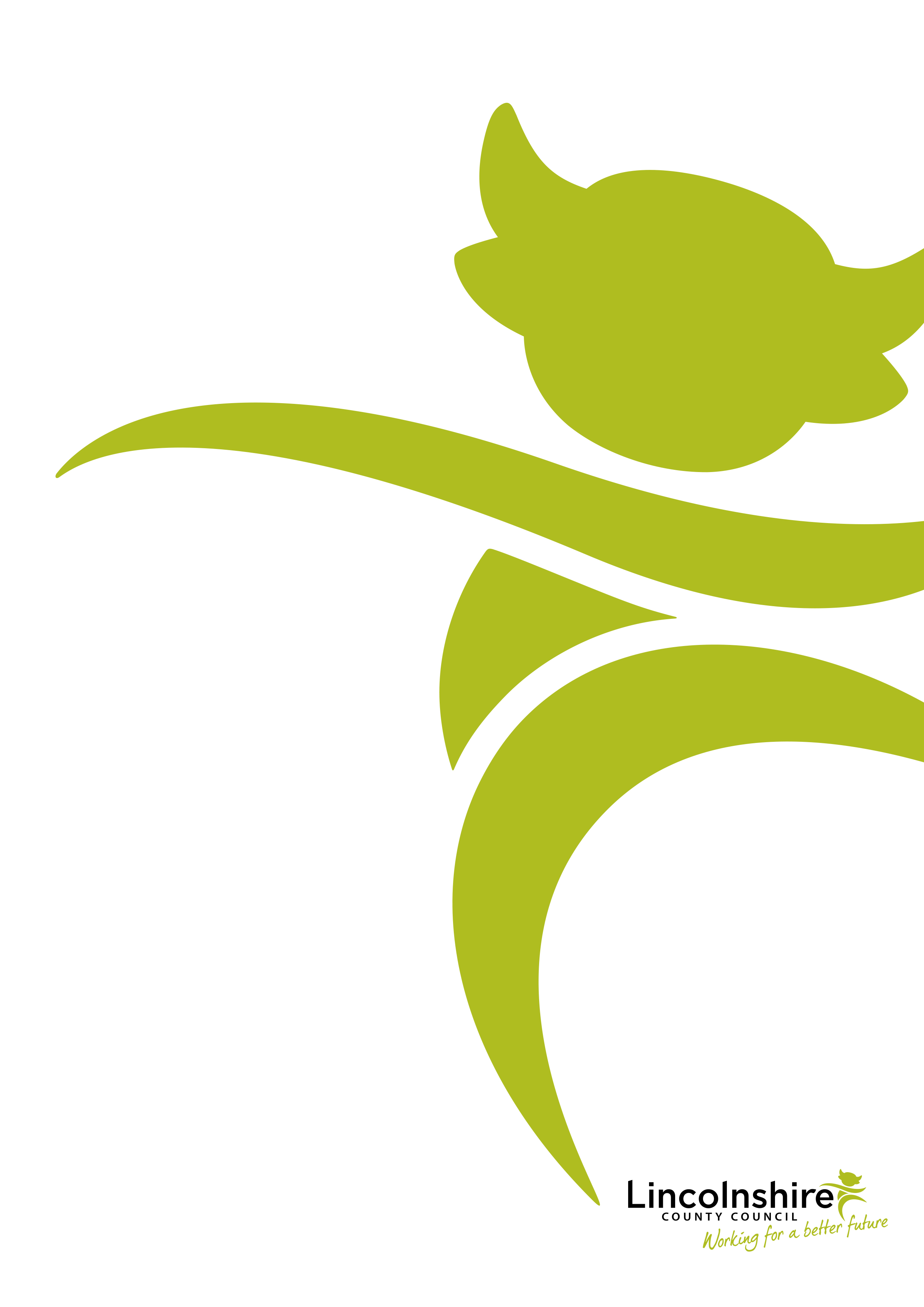 KEY POINTSOnly people with a relevant and formally appointed power can make best interest decisions on behalf of someone lacking capacity.Where someone lacks capacity, decisions made in a person’s best interest should be the least restrictive course of action.Formal, recorded Best Interest meetings should happen where there are complex or contentious decisions where there is not always agreement about best interests.Best Interest Decision MeetingThe Best Interests Meeting Guidance document’s primary purpose is to provide chairs, decision-makers and adult social care practitioners with additional guidance on the process, content and structure of best interest meetings.The following documents can be accessed via the Mental Capacity section of the Local Resource Library:Best Interests ChecklistBest Interests Checklist Prior to Setting upBest Interests Meeting AgendaBest Interests Meeting GuidanceBest Interests Meeting Guidance for the ChairBest Interests Meeting MinutesProcedure for arranging a Best Interests MeetingAdult Care Invitation ChecklistMental Capacity Act 2005 Best Interests